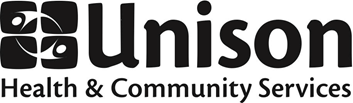 JOB POSTINGSocial Worker - Primary Care & Mental Health Full-time, permanent - 35 hours per week$64,084 to $75,915 per annum + benefits commensurate on experience Unison Health and Community Services is a non-profit, community-based organization that serves neighbourhoods in North West Toronto. Operating out of six locations, Unison offers core services that include primary health care, counselling, health promotion, Early Years programs, legal services, harm reduction programs, housing assistance, adult protective services, Pathways to Education™ and a Diabetes Education Program. Unison’s mission is working together to deliver accessible and high quality health and community services that are integrated, respond to needs, build on strengths and inspire change.Unison Health and Community Services is committed to working from an inclusive, pro-choice, sex positive, harm reduction, anti-racist, anti-oppression and participatory framework.Unison is seeking a Social Worker who can provide Afrocentric psychotherapy to self identified Afro-Caribbean and Black community residents.  The Social Worker is responsible for providing ongoing assessment and appropriate interventions to the clients  served by Unison Health and Community Services.  The Social Worker will report to the Program Manager, Mental Health and Substance Use.  Job Specific Responsibilities: Provide psychosocial assessment, counselling, therapy, advocacy and referral services to individuals of all ages, couples, groups and the communityEnsure appropriate treatment is delivered to clients by maintaining client records and ensuring their confidentiality within the bounds of legislationAct as a client advocate on individual and systemic issuesPerform case management functionsWork within the guidelines of the Ontario College of Social Workers and Social Service WorkersContribute to the on-going evaluation, development and implementation of the therapeutic programs that respond to the psycho social health needs of the target groupLiaise with community agencies regarding issues relevant to client needs and identify and develop partnership/collaboration opportunities when applicableParticipate in interdisciplinary case conferences as neededProvide support to Primary Care team in client crisis management Participate in Quality of Care chart audits with Social Workers across sitesParticipate in the review, development and updating of social work and clinic procedures; provide input to the development of applicable policies.Organizational Responsibilities Participate in team and organization-wide meetings and committees, initiatives and eventsDevelop work goals in conjunction with supervisor, identifying action plans, learning objectives and professional development needsParticipate in performance appraisal process including self-evaluation componentAdhere to all policies and procedures of the organizationSubmit encounter data and/or statistics, administrative forms and reports in a timely fashionOrient, supervise and support students and/or volunteers as requiredIdentify, report and debrief on client safety incidents, good catches, occupational health and safety incidents and near missesOther duties as requiredJob-Specific Qualifications:Master’s level in Social Work, Counseling, Psychotherapy, or related fieldCertification and membership in good standing with the Ontario College of Social Workers and Social Service WorkersBilingualism in English or Somali, or other African Dialects an asset Demonstrated knowledge and experience in group work and community developmentDemonstrated knowledge of, and sensitivity to, the impact of social, economic, environmental and cultural issues on diverse communitiesKnowledge of issues affecting communities facing barriers to access in an urban environmentExperience working within the Afro-Caribbean and/or Black communitiesKnowledge of the impact of systemic marginalization on women and children, including sexism, racism, poverty, homophobia, transphobia, and dis/abilityFamiliarity/experience within the Justice System, specifically with male identified individuals considered an assetFamiliarity with the social, economic and cultural conditions of the project’s geographic area, experience in working with local service providers, community groups and networks, and an understanding of local issues and priorities are an assetExperience serving Unison’s priority populations (seniors with complex needs, people with mental health & addiction issues, LGBTTQ2+, and youth facing barriers)Excellent interpersonal, communication and organizational skills, including computer literacyExcellent interpersonal skills with colleagues, students, community members, volunteers, etc.Thorough knowledge of and proficiency in current assessment, psychotherapy and psychosocial counseling techniques for working with individuals, couples, and communitiesDemonstrated ability to develop and facilitate psycho-educational support groupsAbility to effectively deal with crises; 3-5 years direct therapy experience and 3-5 years experience working with youth, adults and children, preferably in a community-based settingAbility to work flexible hours.Interested candidates are asked to submit a résumé with covering letter by 9:00 am on January 9, 2023, to: Hiring Committee – Social WorkerUnison Health and Community ServicesToronto, ONhirings@unisonhcs.orgPlease cite UN_2022_052 in the subject line of the emailPlease be advised that our organization requires all staff, students, and volunteers to have their vaccinations up to date.  Proof of vaccination can be obtained from the Ministry site.We welcome applications from people who are reflective of the diverse communities we serve, including those who might need accommodation.Where needed, accommodations for applicants with disabilities will be provided, on request, to support their participation in all aspects of the recruitment process.While we thank all applicants for their interest, only those selected for interview will be contacted.